國立羅東高工活動彙報表處室： 輔導室1.活動名稱：104年度教師研習活動2.活動日期：104.10.143.活動地點：會議室4.活動主題：從建築到務農5.活動講師：游原嵩老師 6.活動目的：增進教師相關知能，促進教學活化7.活動參加對象：本校教師8.活動記錄：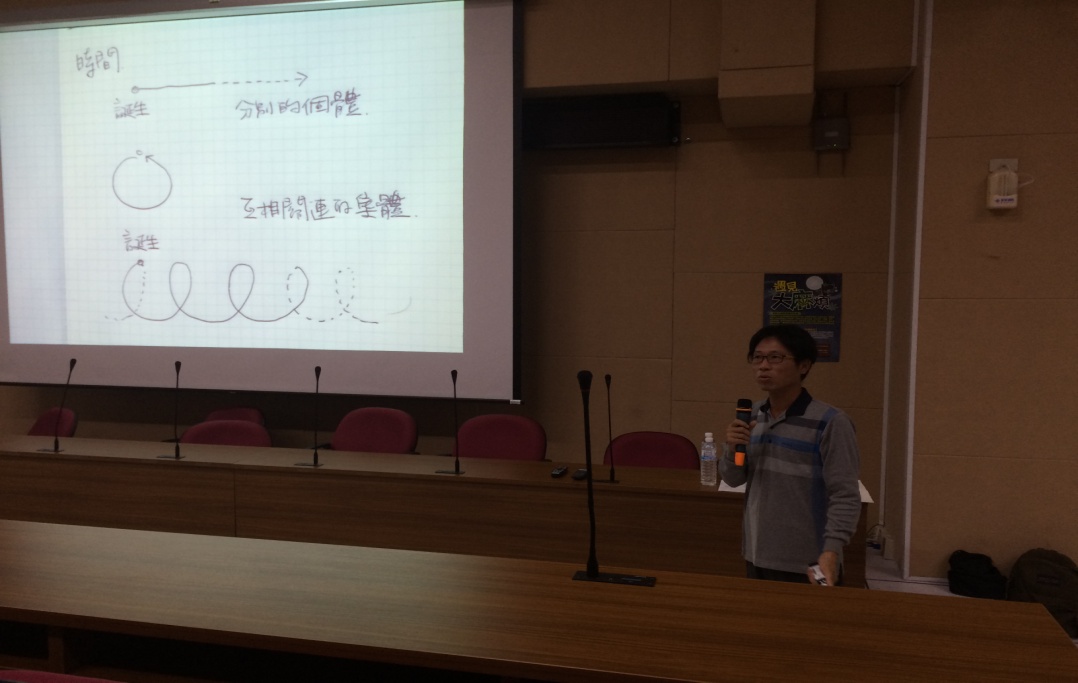 講師精彩演講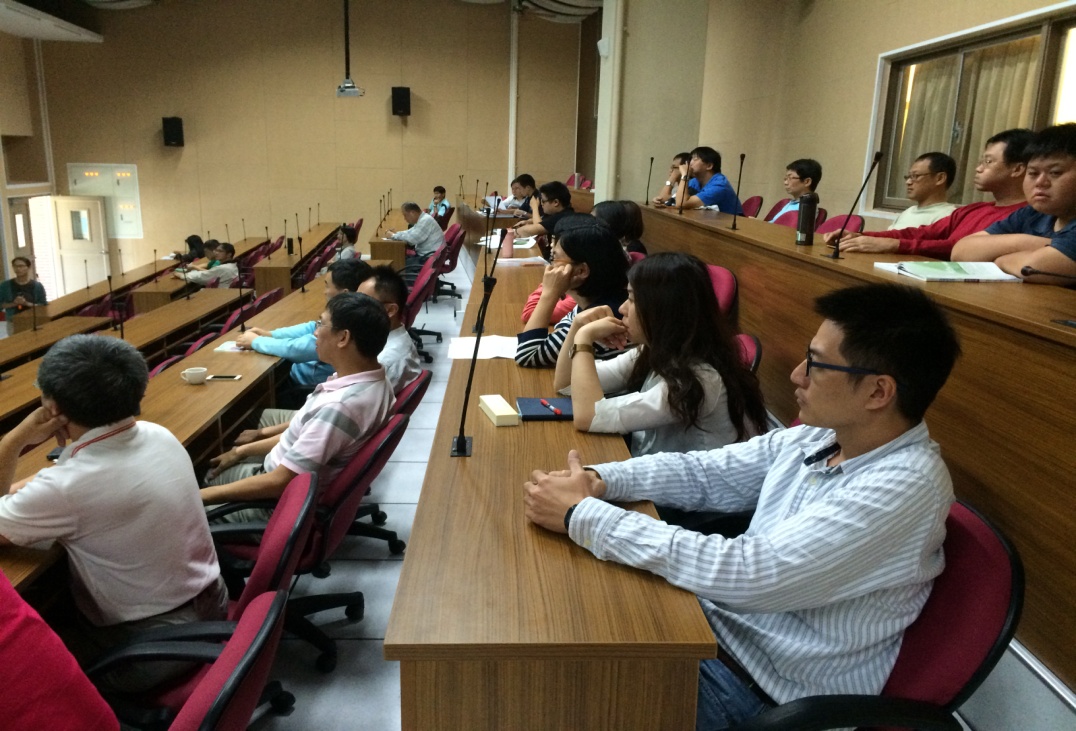 教師認真聆聽